Estimació parcial de la sol·licitud d’accés a la informació públicaUs informem que amb aquesta notificació responem la vostra sol·licitud d’accés a la informació pública, i que podeu accedir a una part de la informació que heu demanat.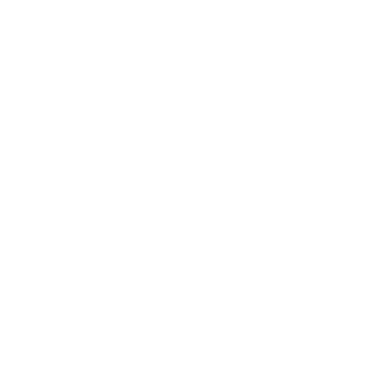 Quines parts té aquesta notificació? Com hem resolt la vostra sol·licitud? Podeu accedir a una part de la informació que heu demanat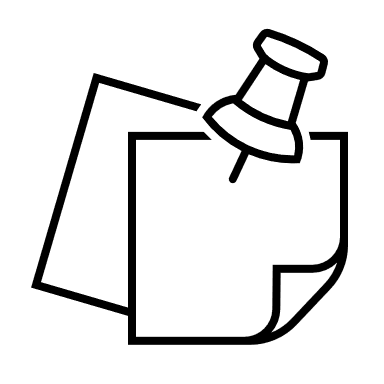 En determinades situacions no es pot lliurar informació pública perquè s’han de protegir altres drets o interessos. La Llei de Transparència parla de límits al dret d’accés a la informació pública.Per això, només podem donar-vos accés una part de la informació que heu demanat, ja que la resta està afectada per aquests límits.Aquesta és la informació a què podeu accedir i a què no: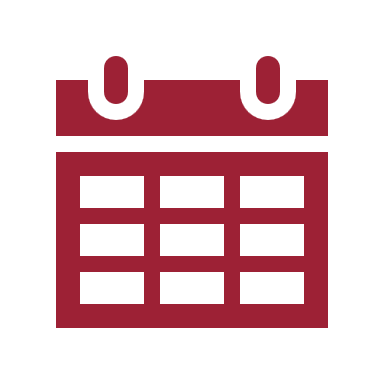 Si no esteu d’acord amb la resposta Aquest decret posa fi a la via administrativa, quines opcions teniu? Abans d’anar a la via judicial, podeu optar per: Fer una reclamació a la Comissió de Garantia del Dret d’Accés a la Informació Pública. Presentar un recurs potestatiu de reposició. També teniu l’opció de presentar directament un recurs contenciós administratiu per la via judicial.A continuació, us expliquem cada opció:                CAL ELIMINAR LES REFERÈNCIES QUE CONTÉ AQUEST MODEL(ÒRGAN COMPETENT PER RESOLDRE)DECRETEstimar parcialment la sol·licitud d’accés a la informació pública amb registre d’entrada a l’Ajuntament del .... de .... de ......... (núm. de registre ..........), en el sentit de facilitar únicament la informació no afectada per cap límit al dret d’accés. (Exp. ....../.......)Fets En data .... de .... de .......... vau presentar la sol·licitud d’accés a la informació pública (SAIP), per la qual, en virtut de la Llei 19/2014, del 29 de desembre, de transparència, accés a la informació pública i bon govern (LTC), vàreu demanar el següent:“.................”	Havent analitzat aquesta sol·licitud, en data .... de .... de .......... la unitat d’informació ..................................., responsable de tramitar-la, ha emès l’informe tècnic que figura a l’expedient, segons el qual el coneixement o la divulgació de part de la informació que es demana comporta un perjudici per a ...................................................................................................., atès que ...................................................Així doncs, l’Ajuntament no podrà facilitar la informació a què fa referència el fet expositiu anterior a la persona sol·licitant per l’existència del límit exposat i en aplicació del que disposa l’article ......, si bé no hi ha inconvenient en facilitar la resta de la informació que demana la SAIP. En aquest sentit, es proposa a l’òrgan competent per resoldre que estimi parcialment la SAIP que ha donat lloc a la incoació d’aquest expedient i es resolgui lliurar únicament la informació no afectada per cap límit al dret d’accés, en concret la següent:Document 1 ..........Document 2 ..........Fonaments de dret D’acord amb el que disposa l’article 2.b de l’LTC, és informació pública la informació que l’Administració elabora i la que té en el seu poder com a conseqüència de la seva activitat o de l’exercici de les seves funcions, inclosa la que li subministren els altres subjectes obligats d’acord amb el que estableix aquesta Llei. Igualment, d’acord amb l’article 53 del Decret 8/2021, la informació pública ha de ser temporalment preexistent a la presentació de la sol·licitud d’accés.L’article 21 de l’LTC estableix quins són els límits al dret d’accés a la informació i disposa expressament que aquest dret pot denegar-se o restringir-se si el coneixement o la divulgació de la informació comporta un perjudici per algun d’aquests límits. En termes similars al que estableix l’article 14 de la Llei 19/2013, de 9 de desembre, de transparència, accés a la informació pública i bon govern (LTE), així mateix, d’acord amb l’apartat 3r d’aquest article, aquesta resolució haurà de ser publicada havent notificat i dissociat prèviament les dades de caràcter personal.L’article 68 del Decret 8/2021, de 9 de febrer, sobre la transparència i el dret d’accés a la informació pública, regula l’aplicació dels límits al dret d’accés a la informació pública desenvolupant el que disposa l’article 21 de l’LTC.Els articles 20.2 i 22 de la mateixa LTC disposen que els límits aplicats al dret d’accés a la informació s’han d’interpretar restrictivament i han d’ésser proporcionals a l’objecte i la finalitat de protecció, i s’han d’atendre les circumstàncies de cada cas concret o l’existència d’un interès públic o privat superior que justifiqui l’accés a la informació.En cas que existeixi algun dels límits d’accés a la informació pública, la denegació d’accés només afecta la part corresponent de la documentació i s’ha d’autoritzar l’accés restringit a la resta de les dades, d’acord amb el que disposa l’article 25 de l’LTC, sens perjudici d’haver de garantir, pels mitjans més adients, la reserva de la informació afectada pel límit legal.L’article 34.4.a de l’LTC disposa que han de ser motivades les resolucions que desestimen totalment o parcialment la sol·licitud, de conformitat amb el que determinen l’article 35 de la Llei 39/2015, d’1 d’octubre, del procediment administratiu comú de les administracions públiques (LPAC), i l’article 22.1.c de la Llei 26/2010, del 3 d’agost, de règim jurídic i de procediment de les administracions públiques de Catalunya.L’article 71 del Decret 8/2021, de 9 de febrer, sobre transparència i el dret d’accés a la informació pública, estableix el contingut de la resolució de les sol·licituds d’accés a la informació pública.D’acord amb el que disposa l’article 72.2 del Decret 8/2021, de 9 de febrer, sobre transparència i el dret d’accés a la informació pública, l’òrgan responsable de donar accés material efectiu a la informació objecte de resolució estimatòria és la unitat d’informació.D’acord amb l’article 71.4.c del Decret 8/2021, de 9 de febrer, s’informa a la persona sol·licitant que la reutilització de la informació queda subjecta a la Llicència ........................ A aquests efectes, les característiques d’aquesta llicència es poden consultar a: .......La Llicència esmentada està condicionada a no alterar el contingut de la informació, incloses les metadades; no desnaturalitzar el sentit de la informació; citar la font de la informació; i informar de la darrera data d'actualització de la informació.Atès que la informació a la qual es resol accedir conté dades personals, la normativa de protecció de dades personals serà aplicable a qualsevol tractament que es dugui a terme de les dades de terceres persones que consten a la dita documentació. Només és possible la reutilització futura de les dades personals sempre que es tractin per finalitats lícites, és a dir, que el tractament es fonamenti en una de les bases jurídiques previstes a l’article 6.1 del Reglament General de Protecció de Dades. En cas contrari la informació només es pot reutilitzar de forma anonimitzada, de manera que no sigui possible la identificació directa o indirecta de la persona física afectada.S’informa a la persona sol·licitant de la prohibició de dur a terme activitats tendents a revertir el procés de dissociació o mitjançant l'addició de noves dades obtingudes d'altres fonts.D’acord amb el previst a l’article 75.10 del Decret 8/2021, de 9 de febrer, la persona sol·licitant pot exercir el seu dret a demanar a l’òrgan que disposa la informació sol·licitada un certificat de les condicions de reutilització de la informació subministrada, que s’ha de facilitar en un termini màxim de 15 dies hàbils, a comptar de la recepció de la sol·licitud en el registre electrònic.La persona sol·licitant pot sol·licitar aquest certificat mitjançant correu electrònic a l’adreça .............. o a través de la seu electrònica (tràmit .....).L’adopció d’aquesta resolució és competència de (l’òrgan competent per resoldre), de conformitat amb el que disposa el Decret..., aprovat pel Ple, de data... (BOPB de ...).En virtut de tot el que s’ha exposat, es proposa l’adopció de la següentRESOLUCIÓPrimer. ESTIMAR PARCIALMENT la sol·licitud d’accés a la informació pública (SAIP) presentada en data .... de .... de .......... (núm. de registre ........), davant aquest Ajuntament, donat que part de la informació demanada, referent a ........................................., es veu afectada pel límit al dret d’accés ..................... que estableix l’article..........Segon. LLIURAR la informació no afectada pel límit al dret d’accés que esmenta el punt anterior i disposar que la unitat d’informació, d’acord amb el que estableix l’article 72 del Decret 8/2021, de 9 de febrer, sobre la transparència i el dret d’accés a la informació pública, facilitarà a la persona interessada la informació següent:Document 1 ..........6Document 2 ..........Tercer. La informació es facilitarà en el format sol·licitat/reutilitzable, de conformitat amb el que disposa l’article 74 del Decret 8/2021. Les condicions de reutilització de la informació a la qual es donarà accés són les indicades als fonaments de dret d’aquesta resolució.Quart.  La informació es lliurarà en el termini de trenta dies hàbils a comptar des de la notificació d’aquesta resolució.En el cas que hi hagi hagut oposició de tercers, la informació es lliurarà en el termini de trenta dies hàbils a comptar des de la finalització del termini de dos mesos per interposar un recurs contenciós administratiu, d’acord amb el que estableix l’article 72.6 del Decret 8/2021, sempre que no es tingui coneixement de la interposició de l’esmentat recurs i, si és el cas, de la petició de mesures cautelars.Cinquè. NOTIFICAR aquesta resolució a la persona sol·licitant, als efectes escaients, i informar-la dels recursos procedents per impugnar-la.Sisè. PUBLICAR aquesta resolució al Portal de Transparència, una vegada s’hagin notificat i dissociat les dades de caràcter personal que conté.Contra aquesta resolució, que posa fi a la via administrativa, es podrà interposar recurs contenciós administratiu davant el Jutjat Contenciós Administratiu de Barcelona, en el termini de dos mesos a comptar des de l’endemà de la seva notificació.Alternativament i de forma potestativa, es pot interposar recurs de reposició davant el mateix òrgan que l’ha dictat, en el termini d’un mes a comptar des de l’endemà de la seva notificació.També alternativament i de forma potestativa, aquesta resolució, o, si escau, l’acte que resolgui el recurs de reposició abans esmentat, pot ser objecte de reclamació davant la Comissió de Garantia del Dret d’Accés a la Informació Pública (GAIP), en el termini d’un mes a comptar des de l’endemà de la seva notificació.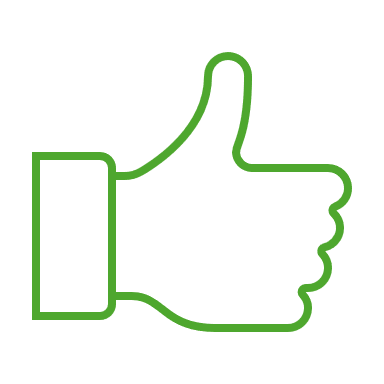 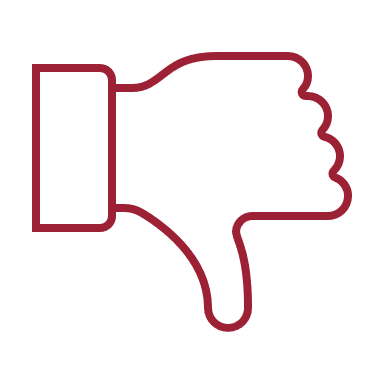 ..................LliuramentEn 30 dies hàbils (de dilluns a divendres excepte festius) des de l’endemà de la notificació del Decret. La normativa preveu casos en què aquest termini es pot allargar.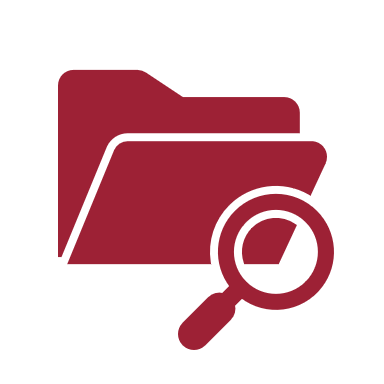 FormatLa informació es lliurarà en el format següent: ......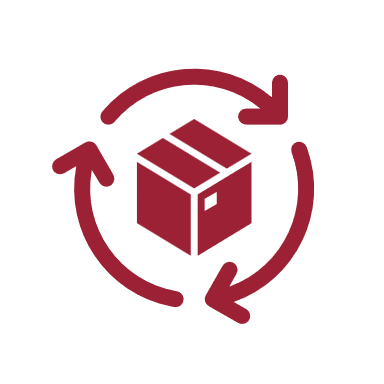 Ús de la informacióPodeu utilitzar la informació d’acord amb la seva llicència d’ús, sempre que no causeu cap perjudici i compliu amb les lleis.Quina opció és?Reclamació davant la Comissió Recurs de reposicióRecurs contenciós administratiuEn què consisteix?És un procediment gratuït que permet reclamar que s’ha vulnerat el dret d’accés a la informació pública.És un recurs que permet impugnar el Decret davant de l’òrgan que l’ha dictat, perquè reconsideri o anul·li la resposta.És un recurs que permet impugnar el Decret davant d’un jutge o tribunal competent.Quin termini teniu per presentar-lo?1 mes a partir de l’endemà de la data en què l’Ajuntament us notifiqui el Decret.1 mes a partir de l’endemà de la data en què l’Ajuntament us notifiqui el Decret.2 mesos a partir de l’endemà de la data en què l’Ajuntament us notifiqui el Decret.Quin termini teniu per presentar-lo?Els mesos es compten de data a data.Els mesos es compten de data a data.Els mesos es compten de data a data.On podeu presentar-lo?A la Comissió.A l’òrgan que ha dictat el Decret.Al Jutjat Contenciós Administratiu.